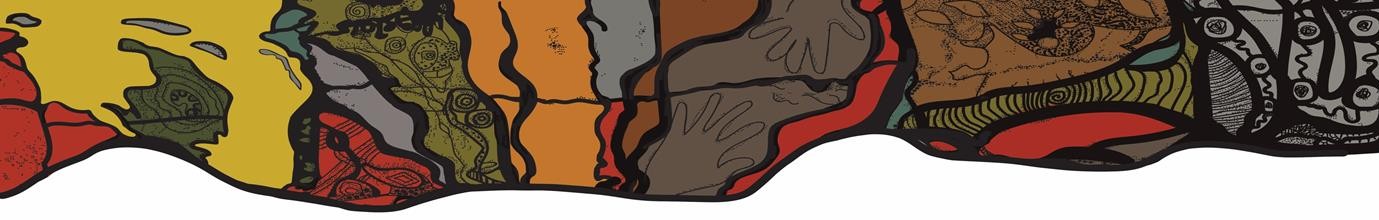 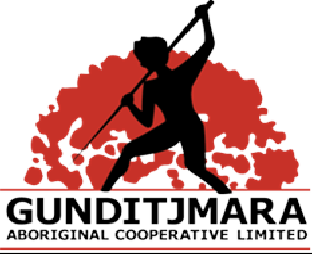 COMPLAINTS FORMReturn completed forms to Reception or other Staff member, or place into the
Complaint/Suggestions box located at Reception. Staff will upload to IonMy.For Office Use OnlyType of ComplaintPlease tick the main type/s of issue/s your complaint relates to:Type of ComplaintPlease tick the main type/s of issue/s your complaint relates to:Type of ComplaintPlease tick the main type/s of issue/s your complaint relates to:Type of ComplaintPlease tick the main type/s of issue/s your complaint relates to:Type of ComplaintPlease tick the main type/s of issue/s your complaint relates to:Type of ComplaintPlease tick the main type/s of issue/s your complaint relates to:Privacy IssuesStaff ConductFinancial MisconductPolicy/Program Non-ComplianceOH&S IssuesCost of ServicesTypes of ServiceAccess and EquityStaff Skills & QualificationsProgram Content and StructureProgram Information, Publicity or Advertising MaterialOtherDate: Time:Personal Details/Complainants parent/carer details (if they are under 18)Name:Age:Gender (please circle): Male Female Non-Binary/OtherDo you Identify as Aboriginal or Torres Strait Islander? (please circle):	Yes	NoAddress:Ph: (Home)Ph: (Work)Email:Who is the complaint against: OrganisationIProgram/Individual (please circle)Name of Organisation/Program/Individual:Summary of Complaint (What happened? Who was involved? When and where did it happen?)Action you want taken:Preferred Method of Communication:Signature:Date:Check listHas the complainant received an acknowledgment that their complaint has been received (either verbally or in writing)?Has the complainant been provided information about referring their complaint to an external body and how they will be supported to do so?Detail any initial action/s taken (if applicable):What is the priority level of this complaint?	1	2	3	4	5Does the complaint indicate the possibility of criminal conduct?Yes	☐ No	☐UnsureIs a mandatory child protection report required? [if applicable]Yes	☐ No	☐UnsureDoes the complaint involve a reportable allegation/incident? [if applicable]Yes	☐ No	☐UnsureWhat are the risks involved in the complaint handling process, and the likelihood of these risks occurring?Is the desired outcome realistic? Will it have to be managed, and if so, how?